Please support your child to practise and reinforce the phonemes and graphemes we are learning in school. More information and support can be found on the Little Wandle website - https://www.littlewandlelettersandsounds.org.uk/resources/for-parents/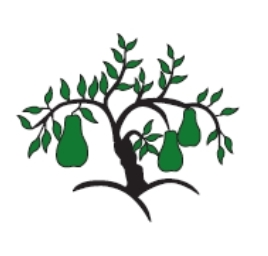 Little Wandle - Letters and Sounds EYFS Phonics Home Learning 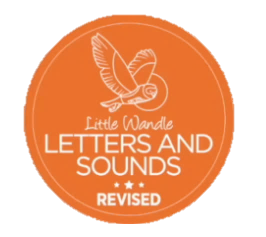 Phase 3 – Spring 2 Week 4Focus – longer words / words ending in  -ing / compound wordsPhonemes we will be focusing on this week in school – 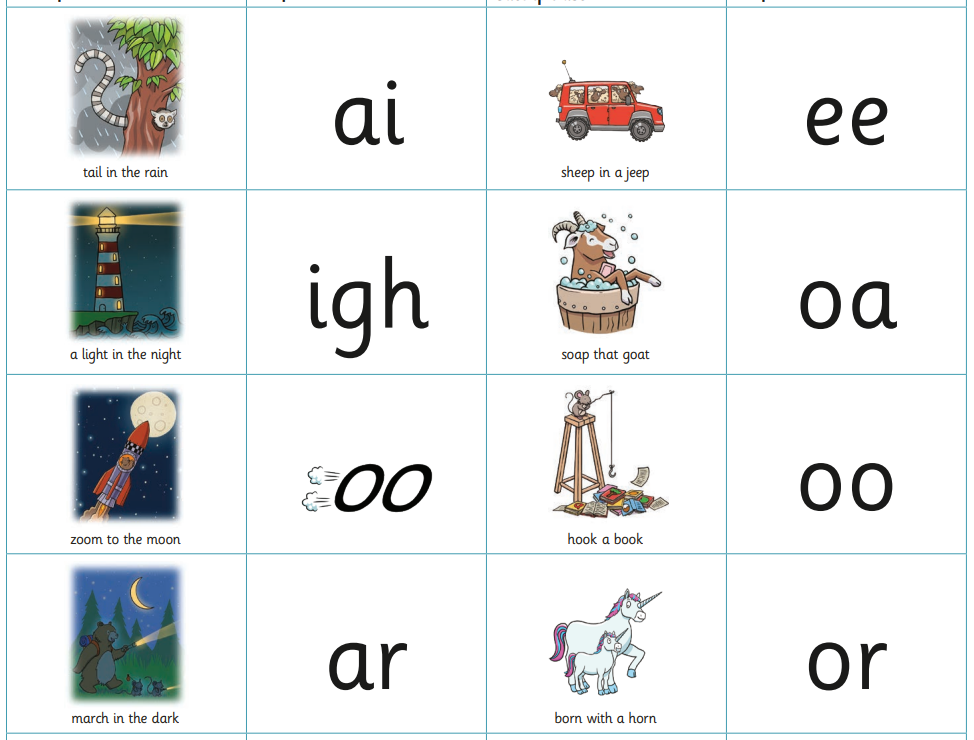 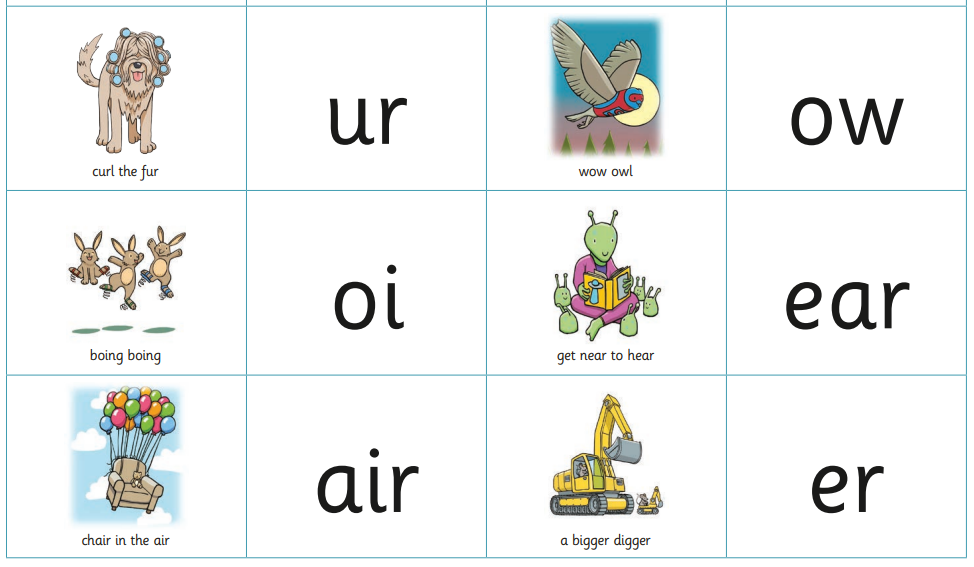 We will be reading and writing longer words. Can you spot this weeks phonemes?market          wooden           finger         river                 looking      waiting      zooming      marchingsinging       fighting       winking       farming farmyard        popcorn      carpark      rooftopWe will be reading sentences. Can you spot any tricky words? We are up at night looking at the moon.It is fun chatting and singing on the rooftop garden.We will be practising tricky words. Can you spot the tricky part of the word?he              we             me          be         was                   you              they             all